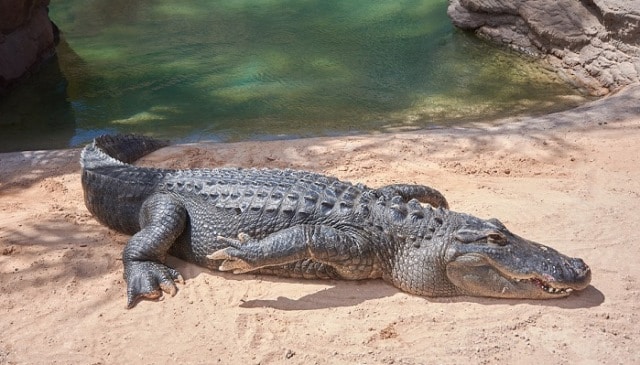 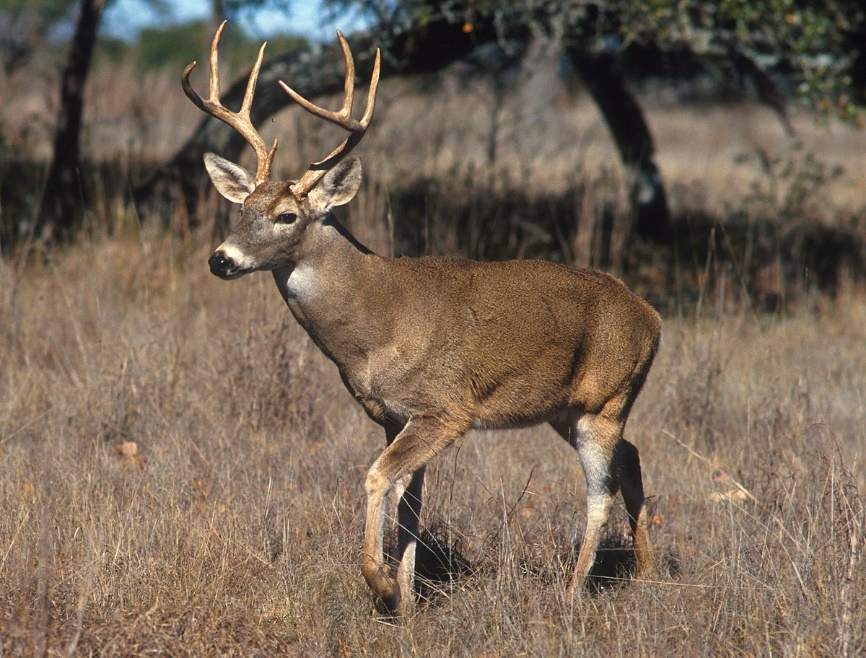 alligatorcerf de Virginie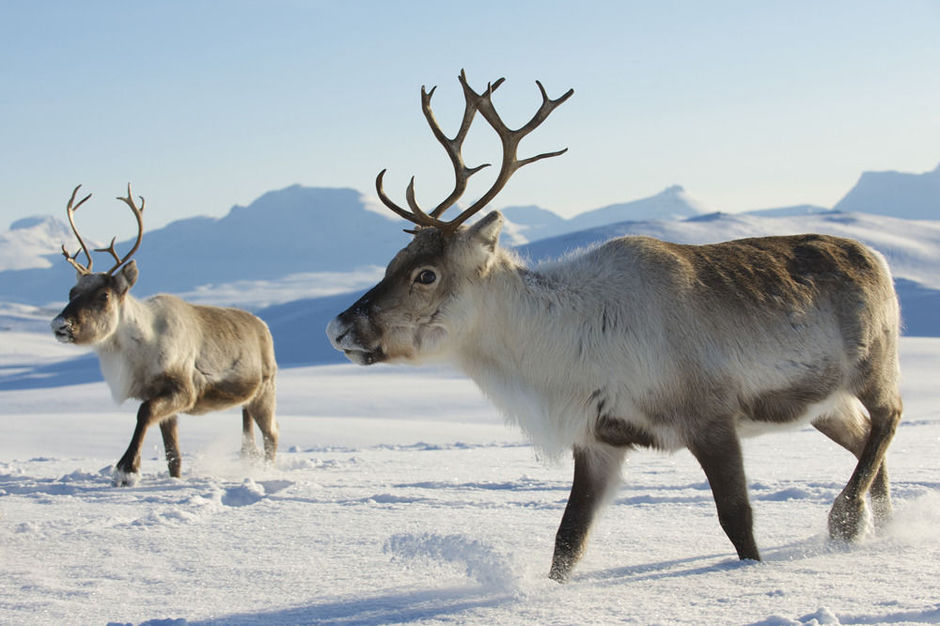 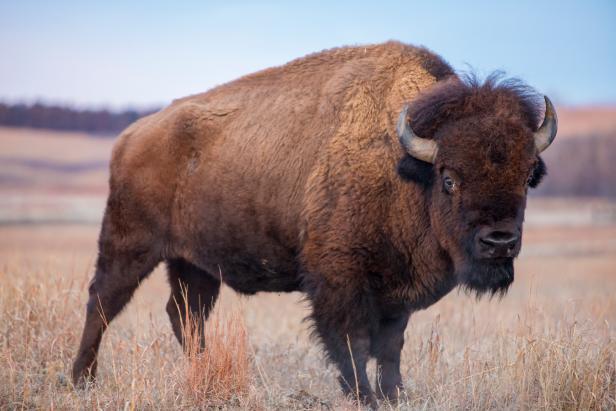 cariboubison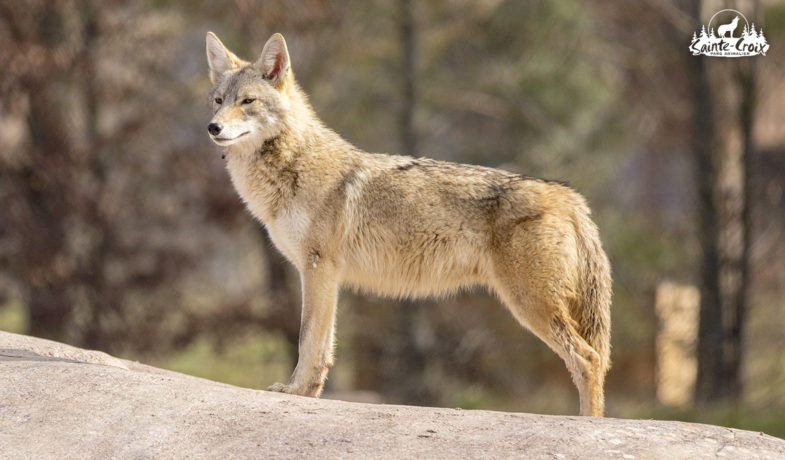 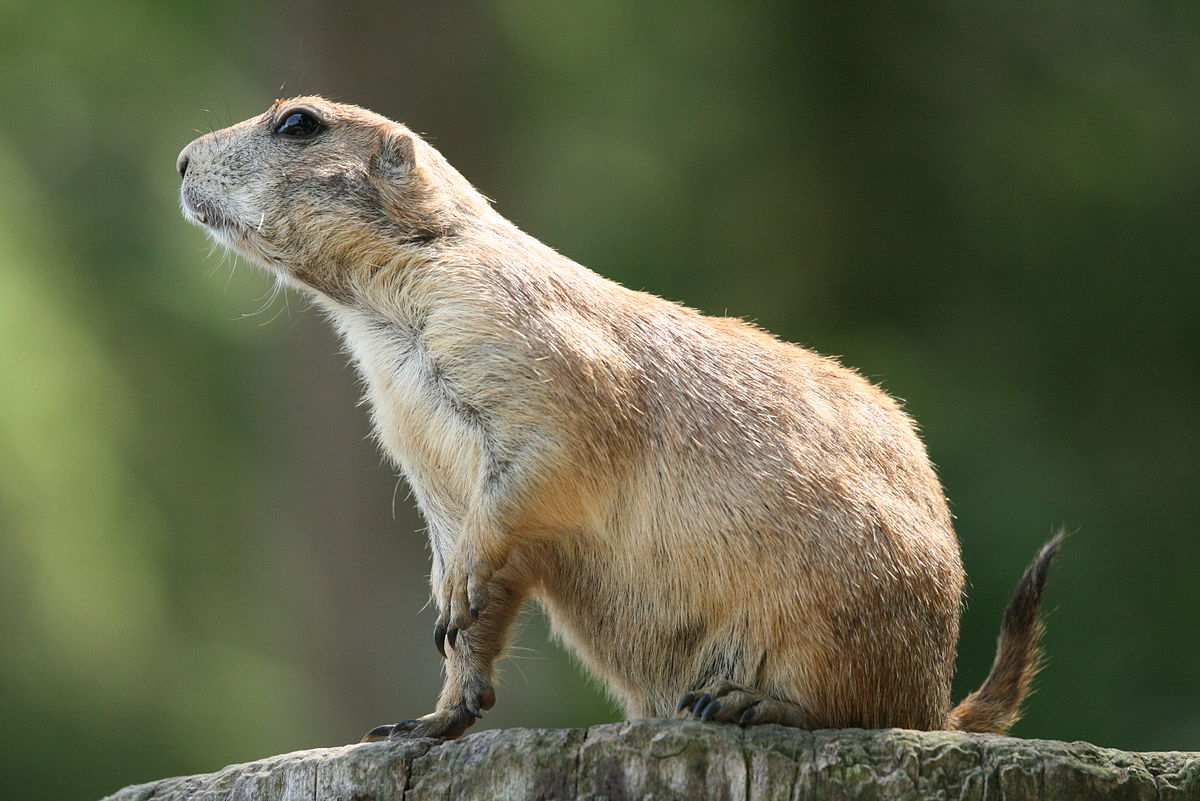 coyotechien de prairie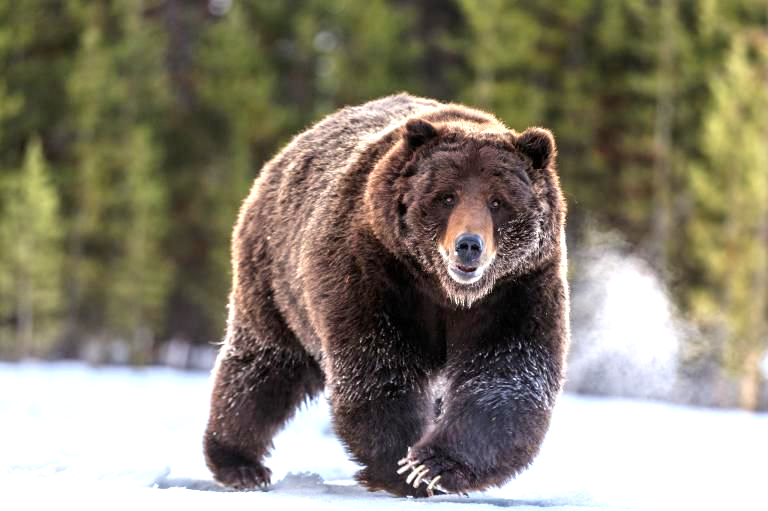 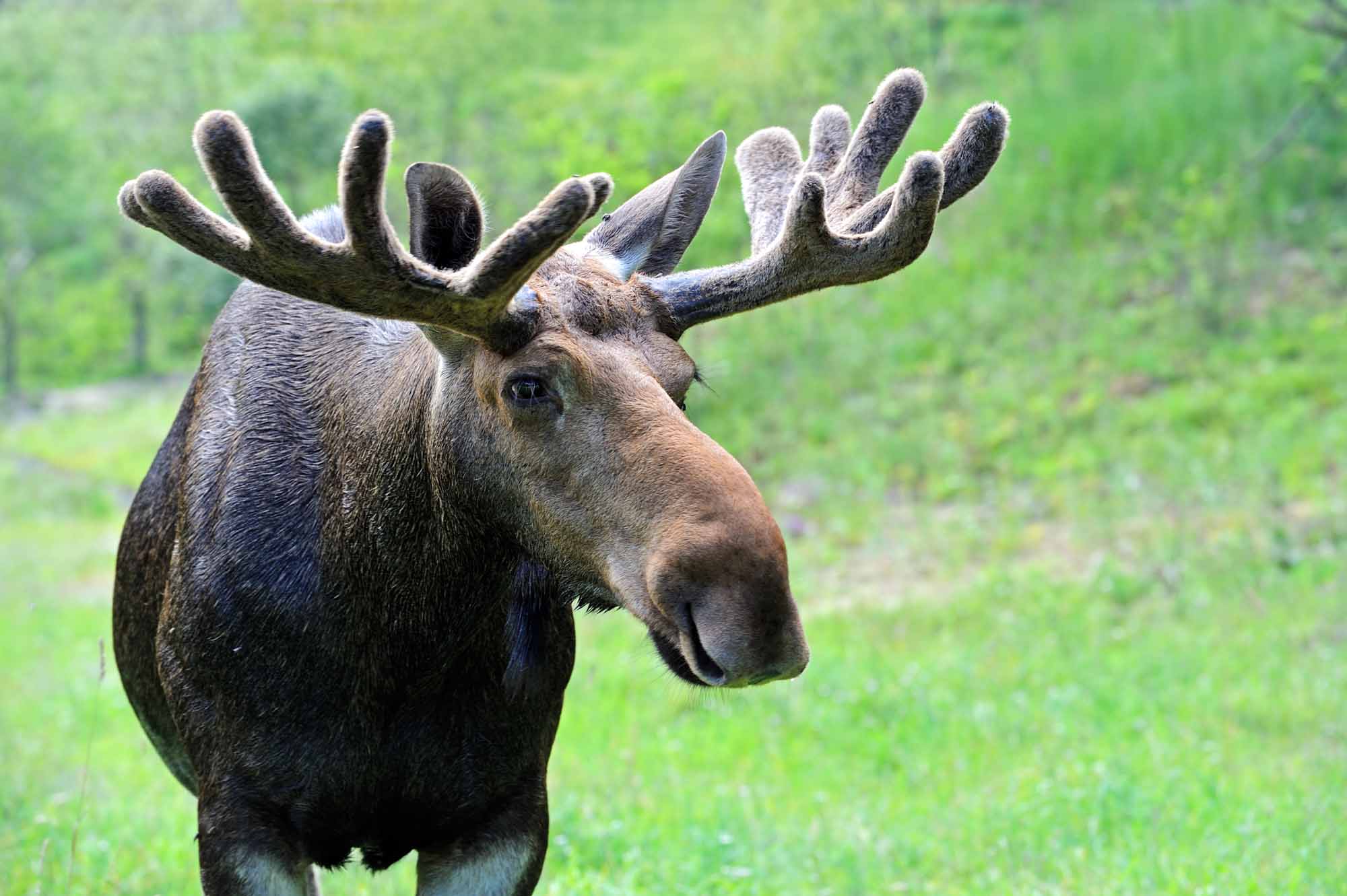 grizzlyorignal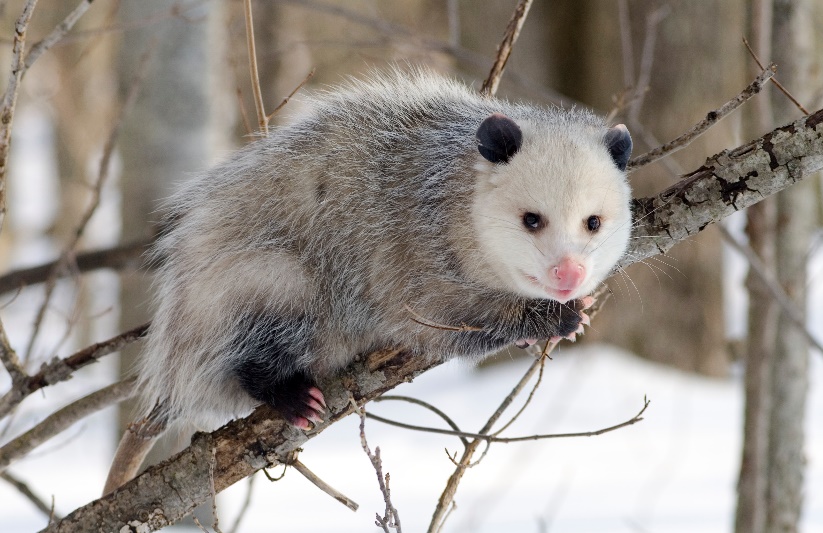 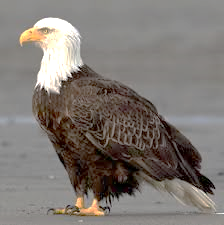 opossumpygargue              à tête blanche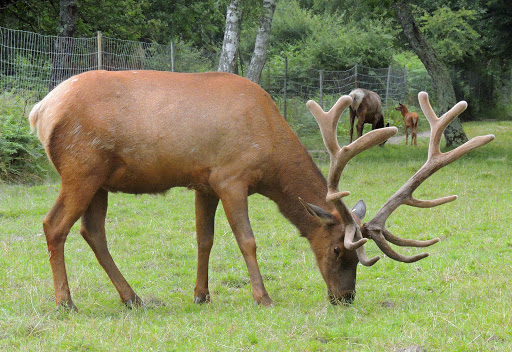 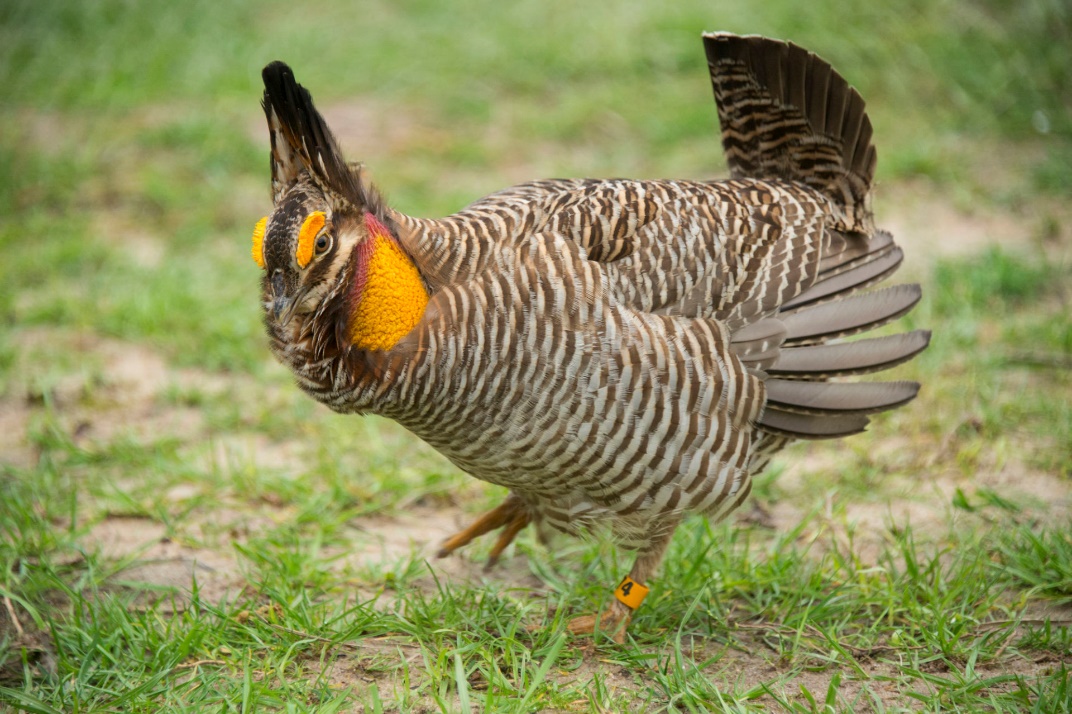 wapititétras des prairiesles animaux d’Amérique du Nord